Woche vom 20.09.-24.09.2021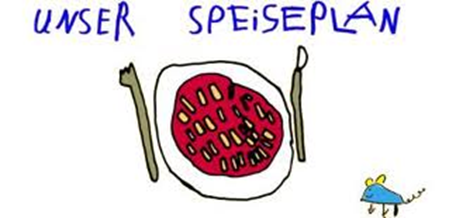 Woche vom 20.09.-24.09.2021Montag: Nudeln-Hähnchen-Buttergemüse Dienstag:	Gnocchi in TomatensoßeMittwoch:Spinat mit KartoffelnDonnerstag: Quark PfannekuchenFreitag:Tortellini Frühstück und Mittagessen je 3,00 Euro